This paper contains ___printed pages and four partsPART A				(Answer any 5 Questions)		5*2=10 marks1. Give 2 examples of Factory overheads.2. The following information are available .Calculate a. Reorder Level b. Reorder Quantity	Maximum level : 8400 units; Maximum Consumption :1500 units per month	Minimum Consumption :800 units per month; Lead time  :2 to 4 months.3.What is a cost centre?4. What is idle time?5. How is ABC analysis different from VED analysis6. What do you mean by apportionment of overheads?7. Mention any two reasons to reconcile cost accounting and financial accounting books                                                  PART B	   (Answer any Three Questions)		3*5=15 marks8.Describe the important steps in purchase procedure.    9.Prepare a cost sheet from the following information:	Direct Wages				:	2, 50,000	Direct Material				:	3, 18,200	Direct Expenses			:	30,000	Sales					:	7, 80,000	Travelling expenses			:	3,600	Traveller’s Commission		:	8,500	Depreciation on Machinery		:	6,500	Depreciation on office Machinery	:	1,000BC 4116-B-18	Directors fees				:	12,000	Managers salary			;	24,000	General Expenses			:	4000Cash Discount				;	300Factory rent				:	5,000	Office rent				:	4,000	Works rent				;	15,400	Oil,gas and water(3/4factory and ¼ office)	2,800	Drawing office salary			:	10.000	Counting house salary		:	18,800Carriage outwards			:	5,400Dividends paid			:	9,00010.A machine is purchased for Rs9,200.The scrap value of the machine is 200 and life of the machine is 18000 hours.The effective working hours during a year is 1800 hours.Repairs is Rs.1080 for the entire machine.Power consumption is 5 units per hour at a cost of 6 paise per unit. The standing charges are as follows:	Rent		780 (the machine occupies 1/5 of the total space)	Salary to foremen	6000(1/4 is attributed to the machine)	Insurance premium	36	Cotton and waste	60	Light 288(There are 12 light points of which 2 lightpoints are for the machine)Calculate MHR.11.The profits of a company as per financial records is Rs.74,500.Prepare a reconciliation statement and find out profit as per costing records.Income tax paid								10,000Bank interest received recorded only in financial accounts			250Factory overheads under recovered in costing				1550Depreciation according to financial books					    5600Depreciation according to costing books					    6000Administration overheads over recorded in costing				      850Loss due to obsolescence charged only in financial accounts		     2800Interest received only in financial accounts 					     2000Stores adjustment income credited only in financial accounts		       240Loss due to difference in stock vale recorded only in financial accounts	     335012. The standard time taken for a job is 20 hours. The actual time taken by a worker is 15 hours. The rate is Rs.2 per hour plus DA of 60 paisa per hour. Calculate the wages under a. Halsey plan b. Rowan plan     PART C			     (Answer any Three Questions)		3*10=30 marks13.Differences between Cost Accounting and Financial Accounting.14.From the following transactions prepare a stores ledger under FIFO  method of pricing.	Feb 1		:Opening balance 500 units @200 per unit	Feb 3		:Issued 70 units to department X	Feb 4		:Issued 100 units	Feb 8		:Issued 80 units	Feb 13		:Received 200 units@190 per unit	Feb 14		:Returned from department X 15 units	Feb 16		:Issued 180 units	Feb 20		:Purchased 240 @190 per unit	Feb 24		:Issued 300 units	Feb 25		:Purchased 320 units @190 per unit	Feb 26		:Issued 115 units to department Y	Feb 27		:Returned from department Y 35 units	Feb 28		;Received 100 units @190 per unitThe stock verifier found a shortage of 10 units on the 22 of February.15.A company has 3 production departments and 2 service departments.The primary distribution summary is a s follows:P(A)		P(B)		P(C)		S(D)		S(E)3000		2000		1000		234		300	The overheads of the services department should be distributed as follows:A		B		C		D		ED		20%		40%		30%		-		10%E		40%		20%		20%		20%		-Show the secondary distribution summary according toa .Simultaneous equation methodb. Repeated distribution method16.A factory produces two types of products A and B. Particulars				A				BMaterials				81,900				3,26,040Labour					46,800				2,09,760Selling price per unit			3000				3000Units sold				78				286Factory expenses are 80%of labour and administration expenses are 15%on works cost.a)Prepare a cost sheetb) Find out the profits as per financial records assuming the works expenses are 1,92,000 and office expenses are 1,40,400.Also reconcile the profits shown by the costing and financial records.17 . What is Labour turnover. Explain the causes of labour turnover.PART D (Answer The Following Question)		1*15=15 marks18. The following data is obtained for the year ending 31-12-17a). Prepare a cost sheet.b). In 2018, the factory received a similar order, it is estimated that direct material will be 120,000 and Direct labour cost is 75,000. What should be the price quoted for this order if factory intends to earn the same rate of profit on sales. Assume selling and distribution o/h has gone up by 15%. Factory o/h should be recovered as a percentage of direct wages. Administration, selling &distribution o/h should be recovered as a percentage works cost.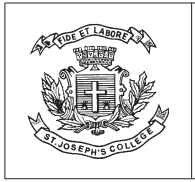 ST. JOSEPH’S COLLEGE (AUTONOMOUS), BANGALORE-27ST. JOSEPH’S COLLEGE (AUTONOMOUS), BANGALORE-27ST. JOSEPH’S COLLEGE (AUTONOMOUS), BANGALORE-27ST. JOSEPH’S COLLEGE (AUTONOMOUS), BANGALORE-27B.COM - IV SEMESTERB.COM - IV SEMESTERB.COM - IV SEMESTERB.COM - IV SEMESTEREND SEMESTER EXAMINATION: APRIL 2018END SEMESTER EXAMINATION: APRIL 2018END SEMESTER EXAMINATION: APRIL 2018END SEMESTER EXAMINATION: APRIL 2018BC 4116 – COST ACCOUNTINGBC 4116 – COST ACCOUNTINGBC 4116 – COST ACCOUNTINGBC 4116 – COST ACCOUNTINGTime- 2.5  hr    Max Marks-70Direct Material 90,000Direct wages 75,000Factory o/h45,000Selling and distribution o/h52,500Administration o/h42,000Profit60,900